 Совет сельского поселения Метевбашевский сельсоветмуниципального района Белебеевский район Республики БашкортостанΚАРАР			                                                          РЕШЕНИЕ05 октябрь 2017 й.                      №  204                              05  октября  .О внесении изменений в Решение Совета сельского поселения Метевбашевский сельсовет муниципального района Белебеевский район Республики Башкортостан №116 от 26.07.2016 г. «Об утверждении Положения «О порядке проведения конкурса на замещение должностей муниципальной службы в Администрации сельского поселения Метевбашевский сельсовет муниципального района Белебеевский район Республики Башкортостан» Руководствуясь ст.16 Федерального закона от 02.03.2007 №25-ФЗ «О муниципальной службе в Российской Федерации» и Решением Совета сельского поселения Метевбашевский сельсовет муниципального района Белебеевский район Республики Башкортостан №116 от 26.07.2016 г. «Об утверждении Положения «О порядке проведения конкурса на замещение должностей муниципальной службы в Администрации сельского поселения Метевбашевский сельсовет муниципального района Белебеевский район Республики Башкортостан» Совет  сельского поселения Метевбашевский сельсовет муниципального района Белебеевский район Республики Башкортостан РЕШИЛ:1. Пункт 6 Положения «О порядке проведения конкурса на замещение должностей муниципальной службы в Администрации сельского поселения Метевбашевский сельсовет муниципального района Белебеевский район Республики Башкортостан» изложить в новой редакции:«Гражданин Российской Федерации, изъявивший желание участвовать в конкурсе, представляет в Администрацию следующие документы:а) заявление с просьбой о поступлении на муниципальную службу и замещении должности муниципальной службы;б) собственноручно заполненную и подписанную анкету по форме, установленной уполномоченным Правительством Российской Федерации федеральным органом исполнительной власти;в) паспортг) трудовую книжку, за исключением случаев, когда трудовой договор (контракт) заключается впервые:д) документ об образовании;е) страховое свидетельство обязательного пенсионного страхования, за исключением случаев, когда трудовой договор (контракт) заключается впервые;ж) свидетельство о постановке физического лица на учет в налоговом органе по месту жительства на территории Российской Федерацииз)документы воинского учета - для граждан, пребывающих в запасе, и лиц, подлежащих призыву на военную службу;и) заключение медицинской организации об отсутствии заболевания, препятствующего поступлению на муниципальную службук) сведения о доходах за год, предшествующий году поступления на муниципальную службу, об имуществе и обязательствах имущественного характерал) сведения, предусмотренные статьей 15.1 Федерального закона от 02.03.2007 №25-ФЗ «О муниципальной службе в Российской Федерации»м) иные документы, предусмотренные федеральными законами, указами Президента Российской Федерации и постановлениями Правительства Российской ФедерацииГражданин, желающий участвовать в конкурсе, вправе также представить характеристику или рекомендательное письмо с места работы, рекомендации лиц, знающих претендента по совместной работе.Копии документов о профессиональной деятельности и об образовании представляются заверенными нотариально либо кадровой службой по месту работы. Конкурсная комиссия в случае необходимости проводит проверку достоверности сведений, представленных кандидатом, и принимает решение о допуске к участию в конкурсе».Глава сельского поселения                                                       М.М.ЗайруллинБАШҚОРТОСТАН РЕСПУБЛИКАҺЫБӘЛӘБӘЙ РАЙОНЫ МУНИЦИПАЛЬ РАЙОНЫНЫҢ  МӘТӘУБАШ  АУЫЛ СОВЕТЫАУЫЛ БИЛӘМӘҺЕ СОВЕТЫ452035, Мәтәүбаш  ауылы, Мәктәп урамы, 62 аТел. 2-61-45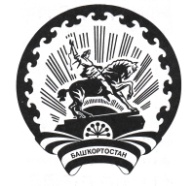 СОВЕТ СЕЛЬСКОГО ПОСЕЛЕНИЯМЕТЕВБАШЕВСКИЙ СЕЛЬСОВЕТМУНИЦИПАЛЬНОГО РАЙОНА БЕЛЕБЕЕВСКИЙРАЙОН РЕСПУБЛИКИ БАШКОРТОСТАН452035, с. Метевбаш, ул. Школьная  62 аТел. 2-61-45